INSTRUKCJA MONTAŻU TYNKU O STUKTURZE DREWNA FIRMY NOFAR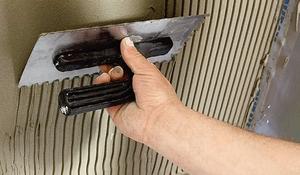 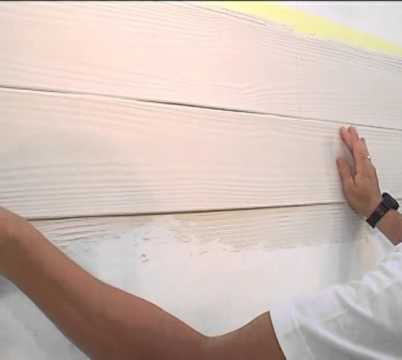 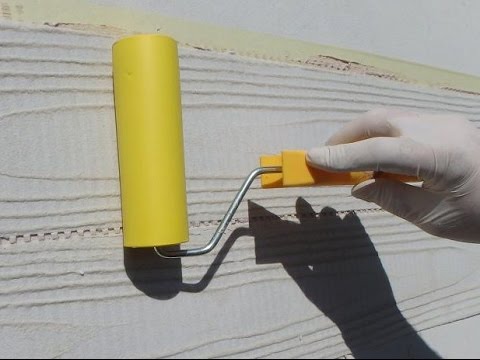 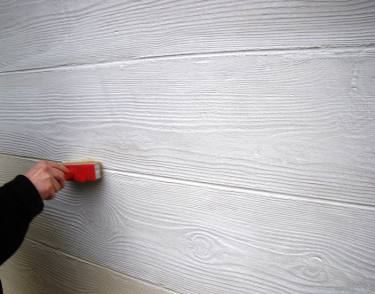 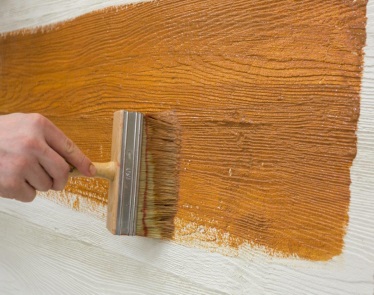 TYNK O STRUKTURZE DREWNA to:tanie, proste i niepalne rozwiązanienie próchniejenie traci powłoki zabezpieczającejnie wymaga konserwacjiefekt na wiele lat